Уважаемые коллеги разрешите представить методическую разработку на тему:Развитие творческих способностей учащихся при изучении книжной графики на уроках изобразительного искусства в 7 классе. Целью моей работы было создание методической разработки цикла уроков по художественному оформлению книги для развития творческих способностей учащихся на уроках изобразительного искусства в 7 классах.Проблемой изучения творческих способностей занимались такие специалисты как В.С.Кузин, А.А. Мелик-Пашаев, Л.Б. Ермолаева-Томилина, А.Н.Лук, Бруно Мунари и другие.Бруно Мунари – итальянский художник, графический дизайнер, педагог выделил следующие приемы фантазии.По мнению специалистов для развития творческих способностей подростков нужно использовать нетрадиционный техники и способы изображения.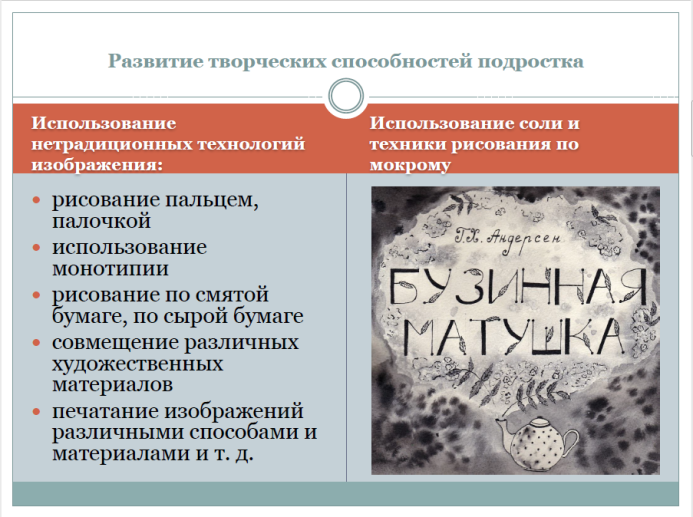 В своей работе я выполнила методическую разработку цикла уроков по изучению книжной графики на уроках изобразительного искусства в 7 классах по программе Б.М.Неменского.Ведущий принцип — от жизни через искусство к жизни.Урок 1. «Буква-строка-текст. Искусство шрифта»Цель: создать условия для формирования интереса учащихся к искусству типографики.Для формирования интереса учащихся и развития творческих способностей на этих уроках я рекомендую применять следующие упражнения:Упражнение «Образ-буква»Упражнение «Образ-слово»Упражнения «Буквы-фотографии»Урок 2. «Когда текст и изображение вместе. Композиционные основы макетирования в графическом дизайне»Цель урока: создать условия для формирования интереса учащихся к искусству комикса.Эта тема понятна и интересна детям. Она лежит в сфере интересов детей этого возраста. На материале интересной и понятной детям темы комикса можно давать такое сложное понятие, как макет страницы. Познакомить детей с понятием модуля, полей страницы. Научить выполнять разметку страницы для печатного издания.При наличии дополнительного времени можно углубиться в тему разработки персонажа рисованной истории. Хороший метод разработки персонажа придумал известный художник-иллюстратор Евгений Антоненко. Он состоит из нескольких этапов:Продумываем ФОРМУ персонажа, обращая внимание на контраст и ритм.Продумываем силуэт персонажа. Обращая внимание на его психологические характеристики. Например, «КРОЛИК-КУЛЬТУРИСТ».Прорисовываем детали персонажа. Уточняя его психологические характеристики.Помещаем персонажа в среду.Урок 3. «В бескрайнем мире книг и журналов. Многообразие форм графического дизайна»Цель урока: создать условия для формирования интереса учащихся к изучении композиции в графическом дизайне.Для поддержания интереса учащихся на уроках по этой теме я рекомендую использовать нетрадиционные техники изображения (коллаж).Выполнить задание по этой теме помогает использование информационно-компьютерных технологий. Использование персонального компьютера, с установленными на нем графическими редакторами,  усиливает интерес учащихся к изучению данной темы и наглядно демонстрирует ведущий принцип программы Б.М. Неменского: от жизни через искусство к жизни.С использованием персонального компьютера и графических редакторов область применения полученных знаний существенно расширяется: учащиеся смогут создавать авторские книги, оформлять существующие издания, самостоятельно изготавливать оригинальные подарки для родных и близких. 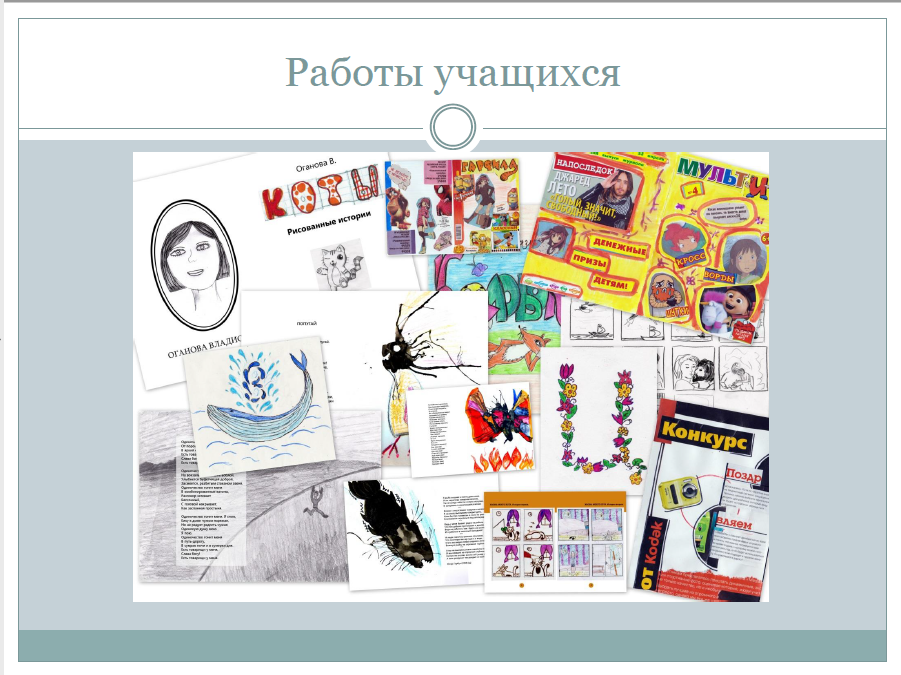 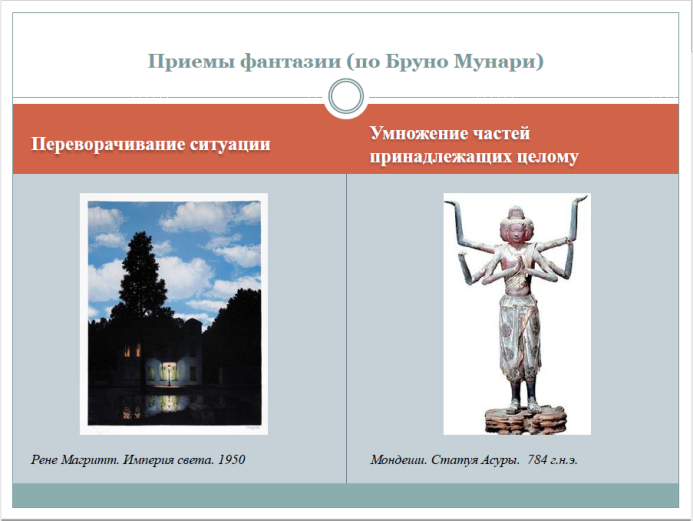 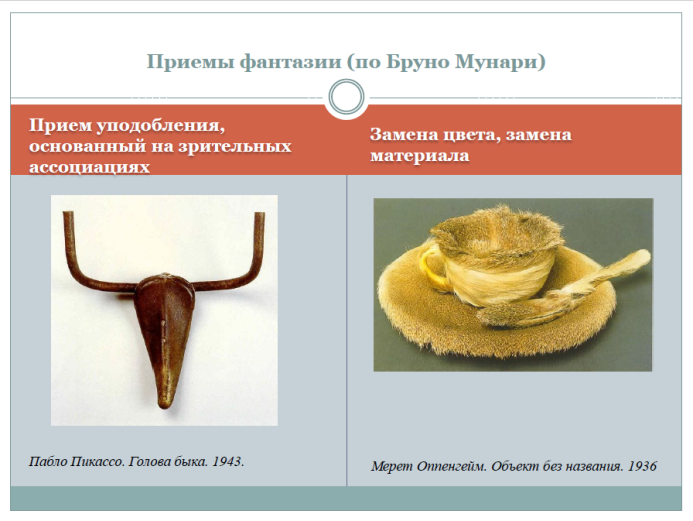 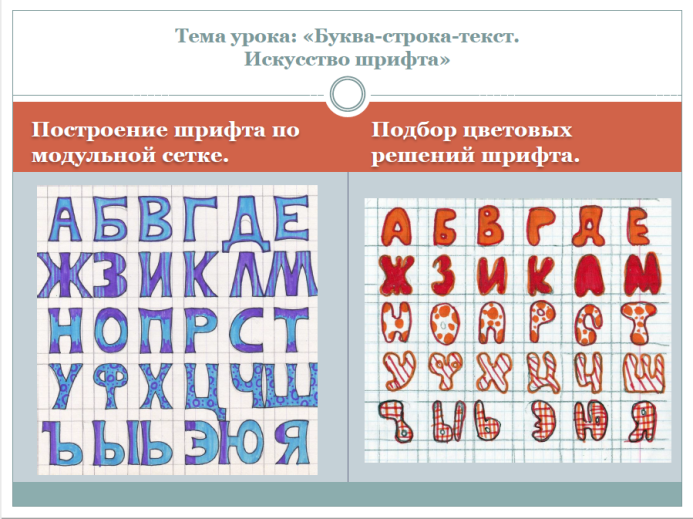 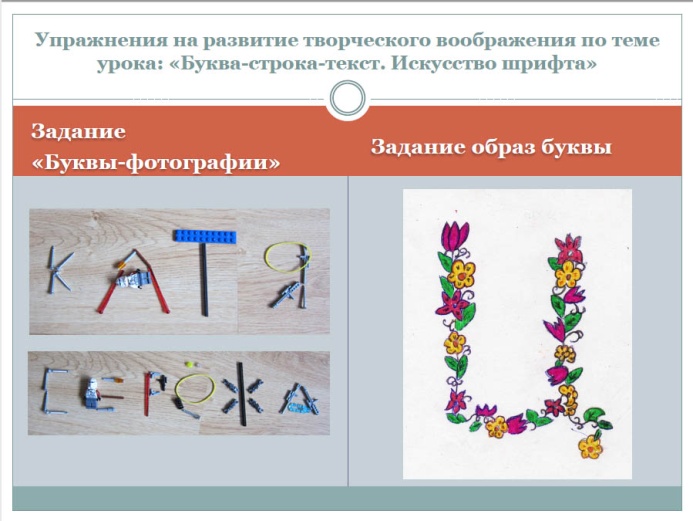 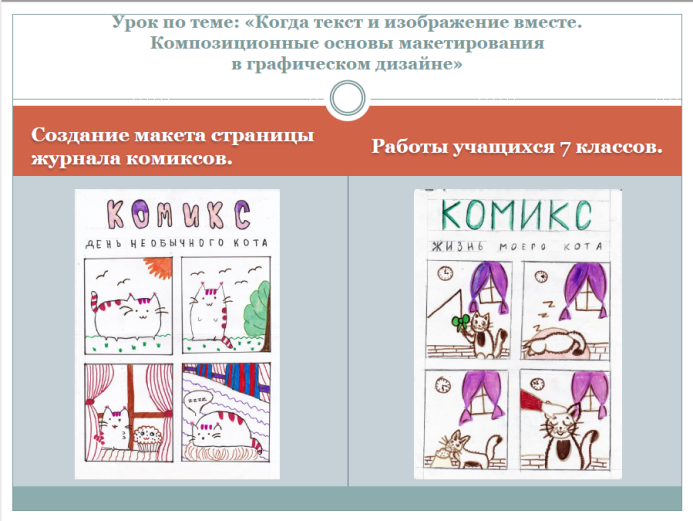 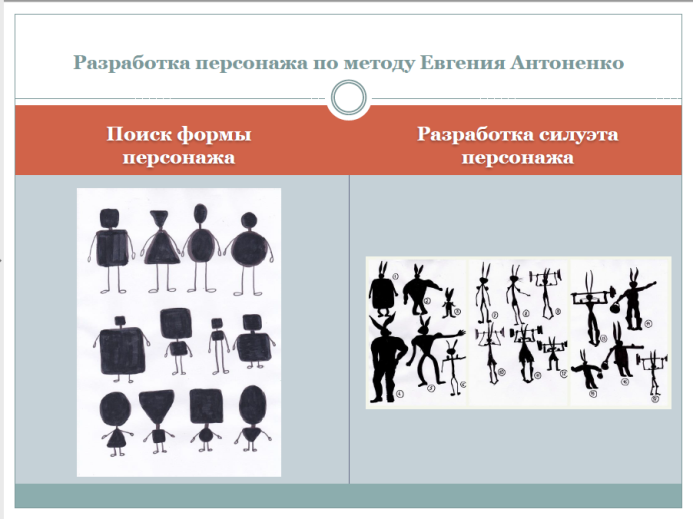 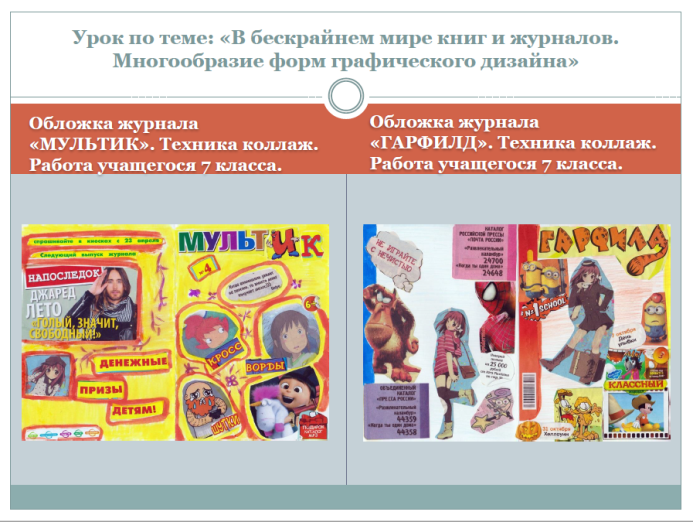 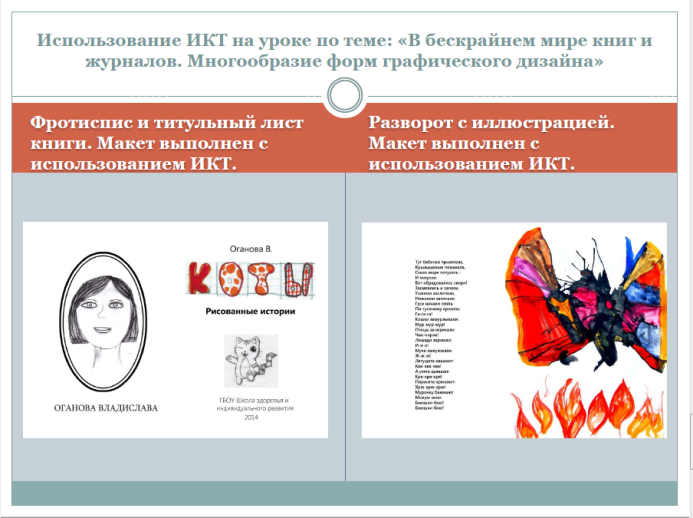 